B737-800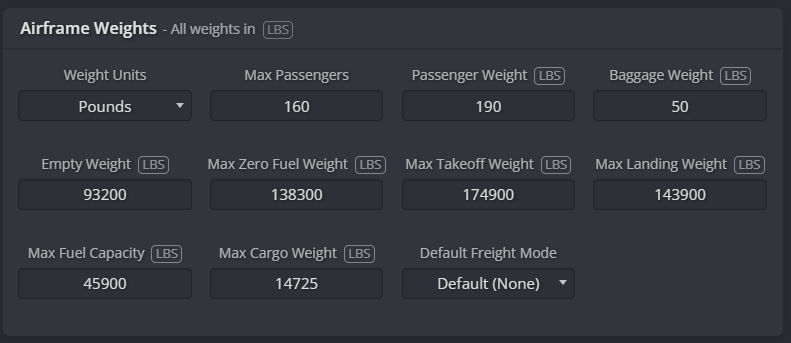 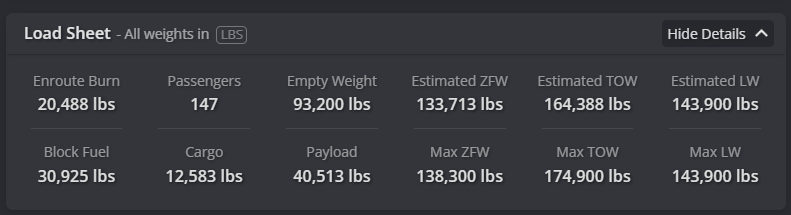 